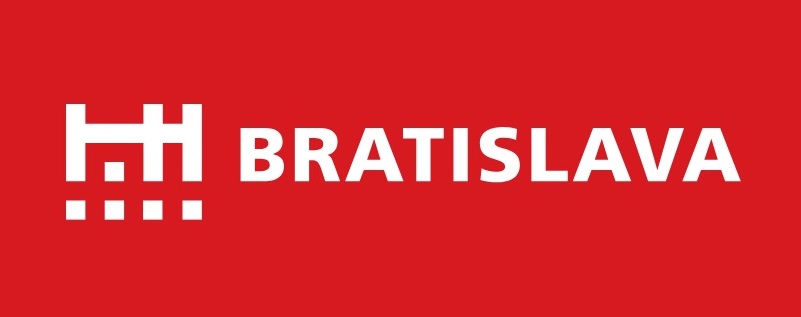 Výzva na predloženie ponuky na prieskum verejnej mienky k digitálnym službám a potrebám obyvateliek a obyvateľov Bratislavy Hlavné mesto Slovenskej republiky Bratislava (ďalej len „verejný obstarávateľ“) uskutočňuje výber dodávateľa na predmet zákazky: „Prieskum verejnej mienky k digitálnym službám a potrebám obyvateliek a obyvateľov Bratislavy“ podľa § 117 zákona č. 343/2015 Z. z. o verejnom obstarávaní a o zmene a doplnení niektorých zákonov (ďalej len „ZVO“).Základné informácieVerejný obstarávateľ:	Hlavné mesto SR Bratislava, Primaciálne nám. 1, 814 99 BratislavaOpis predmetu zákazkyMesto Bratislava pripravuje transformáciu svojich digitálnych služieb, ktorá je založená na potrebách a očakávaniach obyvateliek a obyvateľov, ich digitálnej gramotnosti a tematických oblastiach záujmu. Cieľom prieskumu, ktorý je predmetom tejto zákazky, je získanie reprezentatívnych dát o potrebách a očakávaniach obyvateliek a obyvateľov Bratislavy. Účelom tohto prieskumu bude pochopiť používanie Bratislavskej mestskej karty, digitálne zručnosti, skúsenosti s mestskými službami. Predmetom zákazky je kvantitatívny reprezentatívny prieskum potrieb obyvateliek a obyvateľov Bratislavy v oblasti digitálnych služieb, návykov a očakávaní.   Prieskum by mal byť reprezentatívny z pohľadu obyvateľov Bratislavy. Verejný obstarávateľ predpokladá, že objednávku na uskutočnenie prieskumu vystaví koncom augusta 2020.Funkčná špecifikácia predmetu zákazky: Metóda zberu dát: Zber údajov bude prebiehať formou telefonického (CATI) rozhovoru s vybranými respondentmi. V rámci každého telefonického rozhovoru budú respondentom kladené anketové otázky týkajúce sa všetkých tém uvedených v dotazníku. Verejný obstarávateľ predpokladá, že priemerná telefonická anketa s 1 respondentom nepresiahne čas 15 min. rozhovoru. Verejný obstarávateľ požaduje monitoring telefonických rozhovorov prostredníctvom supervízora, resp. iným spôsobom, ktorý garantuje, že anketa prebehne v požadovanej podobe. Verejný obstarávateľ si vyhradzuje právo vyžiadať si výsledky tejto kontroly. Výberová vzorka a počet respondentov: Výberovú vzorku budú tvoriť respondenti, ktorí dosiahli vek min. 18 rokov s trvalým pobytom v Bratislave. Výberová vzorka bude reprezentatívna na úrovni jednotlivých okresov Bratislavy (Bratislava I až V) z hľadiska pohlavia, veku, vzdelania a prípadne iných relevantných kritérií. Pre okresy bude zabezpečená vzorka v priemere 200 respondentov v závislosti od veľkosti daného okresu. Celkový počet respondentov bude najmenej 1000. Výber reprezentatívnej vzorky respondentov bude realizovaný metódou kvótneho výberu. Verejný obstarávateľ si vyhradzuje právo odsúhlasiť formu vzorkovania. Databázu respondentov zabezpečí uchádzač, nie verejný obstarávateľ.Anketové otázky: Uchádzač pripraví znenie anketových otázok na základe definovaných prieskumných cieľov verejného obstarávateľa. Prieskum sa uskutoční v rozsahu min. 25 otázok (vrátane sociodemografických) pre každého respondenta, ktorý prejde filtrovacími otázkami. Verejný obstarávateľ môže súhlasiť s nižším počtom otázok pre splnenie 15-minútového limitu dĺžky ankety. Úvodom budú kladené sociodemografické otázky týkajúce sa napr. veku, okresu/mestskej časti pobytu, pohlavia, vzdelania a zamestnania. Následne budú kladené otázky súvisiace s témou prieskumu obdobné ako sú uvedené v priloženom anketovom dotazníku, ktorý predstavuje predbežné znenie anketových otázok, avšak nie je záväzný. Verejný obstarávateľ si vyhradzuje právo upravovať/navrhovať znenie týchto otázok. Vyžaduje sa schválenie znenia stanovených otázok verejným obstarávateľom pred začatím zberu údajov. Spracovanie údajov a ich vyhodnotenie: Výstupom pre verejného obstarávateľa bude elektronický dátový súbor – technická správa opisujúca metodológiu a priebeh zberu dát, výsledky prieskumu vo formáte tabuľkových dát a v podobe grafických diagramov obsahujúcich výsledky prvého a druhého triedenia. Dodávateľ zabezpečí popisky (labels) k dátovému súboru podľa požiadaviek verejného obstarávateľa.Identifikácia predmetu obstarávania podľa CPV kódov79300000-7 Prieskum trhu a ekonomický prieskum; prieskum verejnej mienky a štatistikaPredpokladaná hodnota zákazkyV zmysle Metodického usmernenia Úradu pre verejné obstarávanie č.: 10801-5000/2018, ako aj podľa platnej Príručky MPaRV SR pre daný Operačný program EŠIF, časť 4.3.2, bod 4, budú cenové ponuky predložené v tejto súťaži slúžiť aj na stanovenie PHZ. Rozdelenie predmetu obstarávania na častiZákazka nie je rozdelená na časti.Typ zmluvného vzťahuPlnenie zákazky bude uskutočnené na základe objednávky vystavenej verejným obstarávateľom, pričom vystavená faktúra zo strany poskytovateľa služby musí obsahovať všetky náležitosti daňového dokladu podľa zákona č. 222/2004 Z. z. o dani z pridanej hodnoty v znení neskorších predpisov. Odovzdanie a prevzatie výstupov si zmluvné strany vzájomne písomne potvrdia. Miesto a čas dodania zákazkyHlavné podmienky financovaniaPredmet zákazky bude financovaný z rozpočtu Hlavného mesta SR Bratislavy na základe faktúry. Faktúra bude mať 30-dňovú lehotu splatnosti odo dňa jej doručenia. Súčasťou faktúry bude súpis poskytnutých služieb. Platba bude realizovaná bezhotovostným platobným príkazom. Neposkytuje sa preddavok ani zálohová platba. Výsledná cena predmetu zákazky musí zahŕňať všetky náklady spojené s poskytnutím požadovaného plnenia predmetu zákazky.Podmienky účasti uchádzačov Vyžaduje sa splnenie podmienok účasti osobného postavenia:podľa § 32 ods. 1 písm. e) ZVO, t. j. uchádzač musí byť oprávnený poskytovať služby, ktoré sú predmetom zákazky.podľa § 32 ods. 1 písm. f) ZVO, t. j. že uchádzač nemá uložený zákaz účasti vo verejnom obstarávaní.Splnenie podmienok účasti uchádzač preukazuje čestným vyhlásením, ktoré je súčasťou prílohy č. 1 „Návrh na plnenie kritérií“ tejto výzvy.Komunikácia a vysvetľovaniaKomunikácia medzi verejným obstarávateľom a záujemcami/uchádzačmi sa uskutočňuje v štátnom (slovenskom) jazyku výhradne prostredníctvom IS JOSEPHINE, prevádzkovaného na elektronickej adrese: https://josephine.proebiz.com/sk/. Tento spôsob komunikácie sa týka akejkoľvek komunikácie a podaní medzi verejným obstarávateľom a záujemcami/uchádzačmi počas celého procesu verejného obstarávania. Každý hospodársky subjekt/záujemca má možnosť registrovať sa do systému JOSEPHINE pomocou hesla alebo pomocou občianskeho preukazu s elektronickým čipom a bezpečnostným osobnostným kódom (eID). Samostatný dokument Technické nároky systému JOSEPHINE si môžete stiahnuť TU.Predkladanie ponúk je pri zákazkách s nízkou hodnotou umožnené aj neautentifikovaným hospodárskym subjektom. Skrátený návod registrácie rýchlo a jednoducho prevedie procesom registrácie v systéme na elektronizáciu verejného obstarávania JOSEPHINE, vrátane opisu základných obrazoviek systému. Ak je odosielateľom zásielky verejný obstarávateľ, tak záujemcovi, resp. uchádzačovi bude na ním určený kontaktný e-mail (zadaný pri registrácii do systému JOSEPHINE) bezodkladne odoslaná informácia, že k predmetnej zákazke existuje nová zásielka/správa. Záujemca, resp. uchádzač sa prihlási do systému a v komunikačnom rozhraní zákazky bude mať zobrazený obsah komunikácie – zásielky, správy. Záujemca, resp. uchádzač si môže v komunikačnom rozhraní zobraziť celú históriu o svojej komunikácií s verejným obstarávateľom. Ak je odosielateľom informácie záujemca, resp. uchádzač, tak po prihlásení do systému a predmetnej zákazky môže prostredníctvom komunikačného rozhrania odosielať správy a potrebné prílohy verejnému obstarávateľovi. Takáto zásielka sa považuje za doručenú verejnému obstarávateľovi okamihom jej odoslania v systéme JOSEPHINE v súlade s funkcionalitou systému. Verejný obstarávateľ odporúča záujemcom, ktorí chcú byť informovaní o prípadných aktualizáciách týkajúcich sa konkrétnej zákazky prostredníctvom notifikačných e-mailov, aby v danej zákazke zaklikli tlačidlo „ZAUJÍMA MA TO“ (v pravej hornej časti obrazovky).Skrátený návod rýchlo a jednoducho prevedie uchádzača procesom prihlásenia, posielania správ a predkladaním ponúk v systéme na elektronizáciu verejného obstarávania JOSEPHINE. Pre lepší prehľad uchádzač nájde tiež opis základných obrazoviek systému. V prípade potreby je možné kontaktovať linku podpory Houston PROEBIZ.Predkladanie ponúkPonuka sa považuje za doručenú až momentom jej doručenia (nie odoslania) verejnému obstarávateľovi v systéme Josephine. Verejný obstarávateľ odporúča uchádzačom predkladať ponuku v dostatočnom časovom predstihu, obzvlášť v prípade dátovo objemnejších príloh, aby sa upload, odoslanie a doručenie ponuky uskutočnili pred uplynutím lehoty.Kritériá na vyhodnotenie ponúkKritériom na vyhodnotenie ponúk je najlepší pomer ceny a kvality: Kritérium č. 1: Cena celkom v eurách s DPH za poskytnuté službyKritérium č. 2: Počet osôb znevýhodnených na trhu práce, prostredníctvom ktorých bude uchádzač plniť zákazkuPravidlá uplatnenia hodnotiacich kritérií:Kritérium č. 1: Cena celkom v eurách s DPH Váha: max. 90 bodov Spôsob určenia ceny: Celková cena za poskytované služby zahŕňa DPH a všetky náklady uchádzača na poskytnutie celého plnenia, ktoré je predmetom zákazky v rozsahu ako je to uvedené v 2. bode „Opis predmetu zákazky“ tejto výzvy. Ak uchádzač nie je platcom DPH, na túto skutočnosť upozorní verejného obstarávateľa. Ak uchádzač nie je platcom DPH, ním uvedená cena bude považovaná za konečnú aj v prípade, ak by sa počas plnenia predmetu zákazky stal platiteľom DPH. Ponuka uchádzača s najnižšou cenou získa 90 bodov. Počty bodov pre ponuky ostatných uchádzačov sa určia podľa vzorca: Kritérium č. 2: Počet osôb znevýhodnených na trhu práce, prostredníctvom ktorých bude uchádzač plniť zákazkuVáha: max. 10 bodov Verejný obstarávateľ v rámci tohto kritériá bude hodnotiť počet osôb, ktoré sa budú podieľať na plnení zákazky a ktoré sú osobami znevýhodnenými na trhu práce. Tieto osoby nemusia byť vo vzťahu k uchádzačovi v zamestnaneckom pomere. Uchádzač v návrhu na plnenie kritérií uvedie meno a priezvisko takejto osoby, jej status, v dôsledku ktorého je osobou znevýhodnenou na trhu práce a činnosť, ktorú na účely plnenia zákazky bude vykonávať.Za osobu znevýhodnenú na trhu práce sa v tomto verejnom obstarávaní považuje:a) osoba mladšia ako 26 rokov, ktorá ukončila štúdium pred menej ako 2 rokmi b) osoba staršia ako 50 rokovc) občan, ktorý bol v posledných 3 rokoch vedený v evidencii uchádzačov o zamestnanie najmenej 12 mesiacov d) osoba, ktorá dosiahla vzdelanie nižšie ako stredné odborné vzdelanie e) štátny príslušník tretej krajiny, ktorému bol udelený azylf) osamelá dospelá osoba s aspoň jednou osobou odkázanou na jeho starostlivosť alebo starajúca sa aspoň o jedno dieťa pred skončením povinnej školskej dochádzky g) osoba so zdravotným postihnutím.Body za kritérium č. 2 budú prideľované nasledovne:Aj v prípade, ak bude uchádzač plniť zákazku prostredníctvom viac ako 2 osôb znevýhodnených na trhu práce, hodnotený bude rovnako ako uchádzač ktorý uvedie presne 2 takéto osoby, t. j. získa maximálny počet bodov pre dané kritérium. Uchádzač môže v kritériu č. 2 uviesť aj 0, v takom prípade však za kritérium č. 2 získa 0 bodov. Verejný obstarávateľ si vyhradzuje právo kontroly, či sa dané osoby skutočne podieľajú na plnení zákazky. Úspešným uchádzačom sa stane ten, kto získa za obe kritériá spolu najvyšší počet bodov.V prípade rovnosti predložených ponúk budú vyzvaní tí uchádzači, ktorí získali zhodný a najvyšší počet bodov, aby svoje návrhy na plnenie kritéria č. 1 „Cena celkom v eurách s DPH“ v lehote nie kratšej ako jeden pracovný deň upravili smerom nadol, prípadne potvrdili ich aktuálnu výšku. Úspešným sa stane uchádzač s najnižšou cenovou ponukou po uplynutí danej lehoty.Ďalšie informácieVerejný obstarávateľ vyzve uchádzača s najvyšším počtom bodov na predloženie dokladov nevyhnutných na overenie splnenia tých podmienok účasti, ktoré si nevie verejný obstarávateľ overiť sám z verejne prístupných zdrojov (napr. na predloženie originálu alebo osvedčenej kópie dokladu o oprávnení podnikať nie staršieho ako tri mesiace – živnostenské oprávnenie alebo výpis zo živnostenského registra alebo iné než živnostenské oprávnenie, vydané podľa osobitných predpisov alebo výpis z obchodného registra, príp. registra právnických osôb a podnikateľov). V prípade, že tento uchádzač nepreukáže splnenie podmienok účasti, verejný obstarávateľ môže vyzvať uchádzača druhého v poradí. Tento postup môže verejný obstarávateľ opakovať.Verejný obstarávateľ označí za úspešného uchádzača s najvyšším počtom bodov, ktorý preukázal splnenie stanovených podmienok účasti a požiadaviek na predmet zákazky.Informácia o výsledku procesu obstarávania a vyhodnotenia cenových ponúk bude uchádzačom zaslaná elektronicky.Verejný obstarávateľ si vyhradzuje právo neprijať žiadnu ponuku. O takomto postupe bude verejný obstarávateľ uchádzačov informovať spolu s odôvodnením.V Bratislave, dňa 14.08.2020 									  v. r.	Mgr. Michal Garaj	Vedúci oddelenia verejného obstarávania Zoznam príloh:Príloha č. 1 – Návrh na plnenie kritériíPríloha č. 2 – Návrh anketového dotazníka Miesto:Primaciálne nám. 1, 814 99 BratislavaČas:do 4 týždňov odo dňa schválenia konečnej podoby anketového dotazníka Lehota:24.08.2020 do 15:00 hod.Spôsob:Prostredníctvom IS Josephine na nasledovnej adrese zákazky:https://josephine.proebiz.com/sk/tender/8448/summary Obsah ponuky:Riadne vyplnená a podpísaná príloha č. 1. Počet bodov hodnoteného uchádzača =najnižšia ponuková cenaX 90Počet bodov hodnoteného uchádzača =hodnotená ponuková cenaX 90Počet osôb znevýhodnených na trhu práce, prostredníctvom ktorých bude uchádzač plniť predmet zákazky012 a viacPočet bodov za kritérium č. 20510